Декада «Золотой возраст», посвященная Дню пожилых людейОказание медицинских услуг ветеранам труда(УЗ «Новопольская амбулатория»  21.09.2015)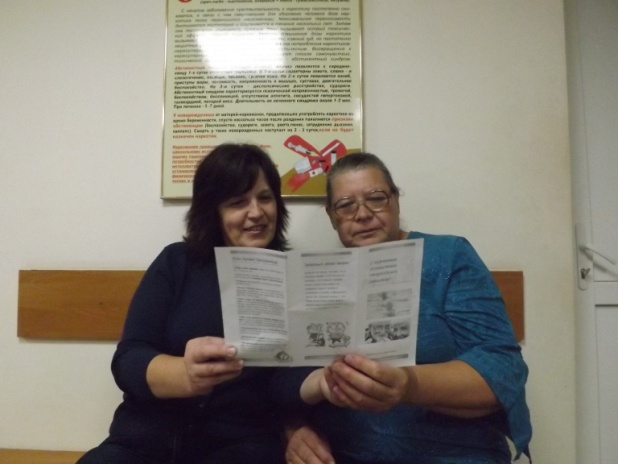 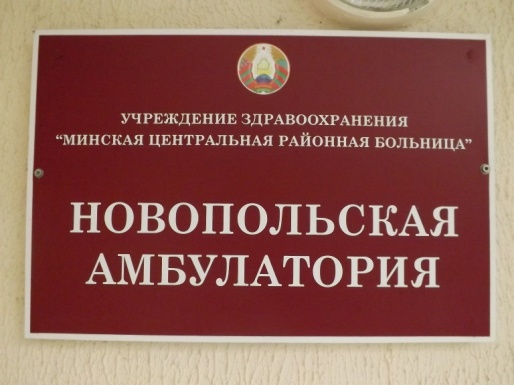 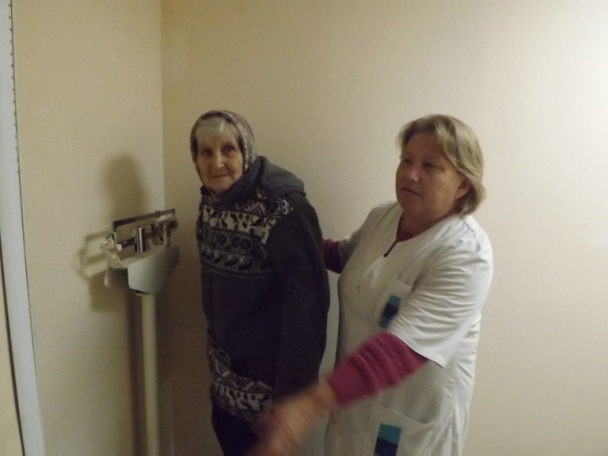 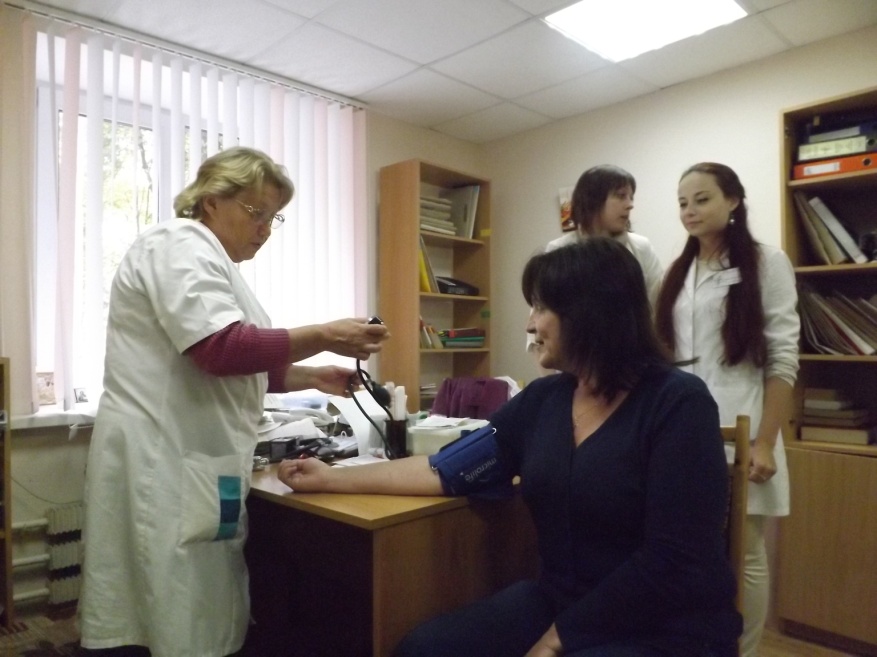 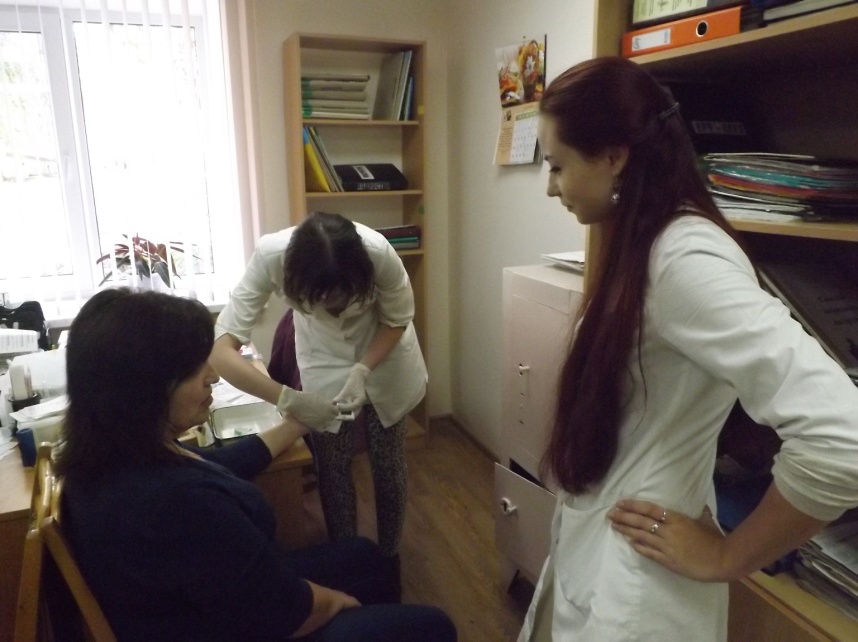 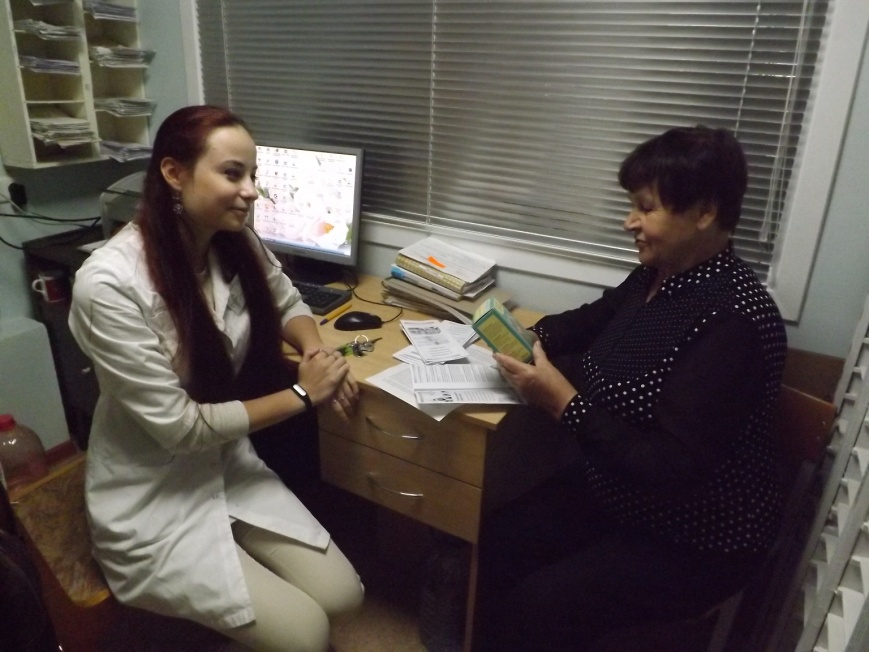 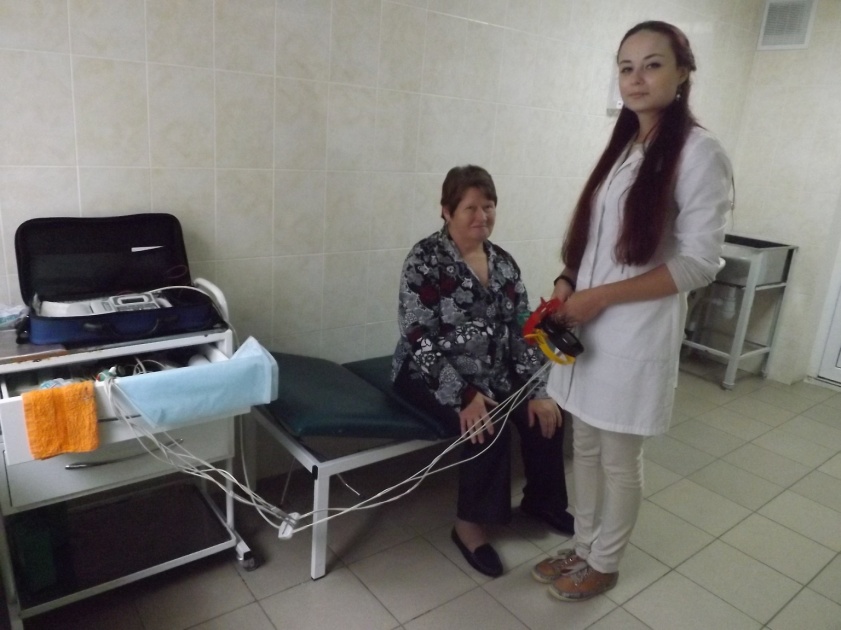 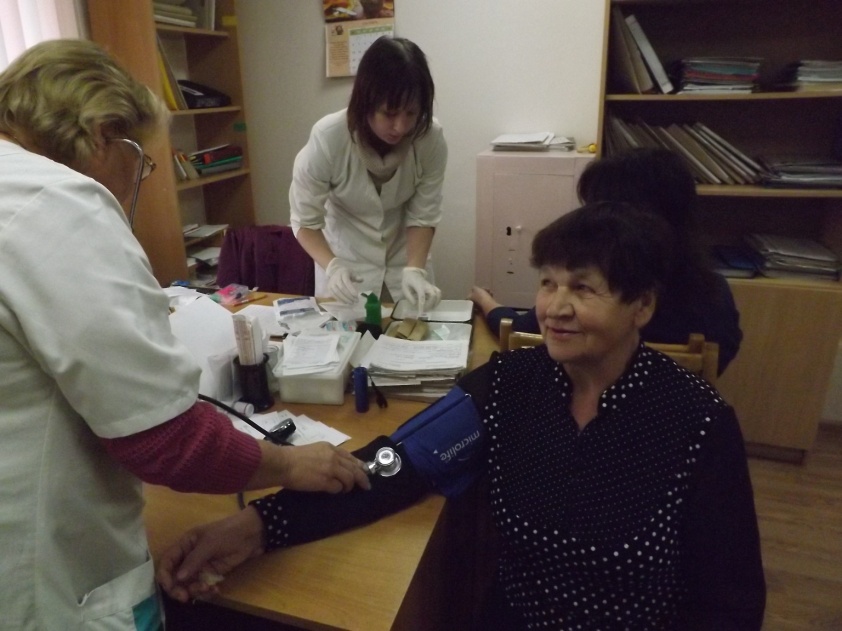 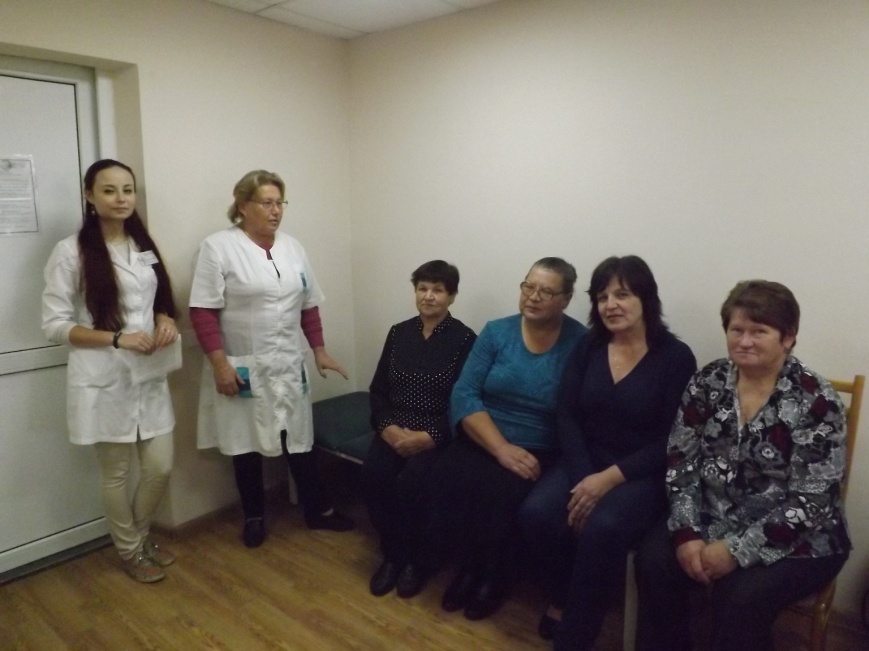 